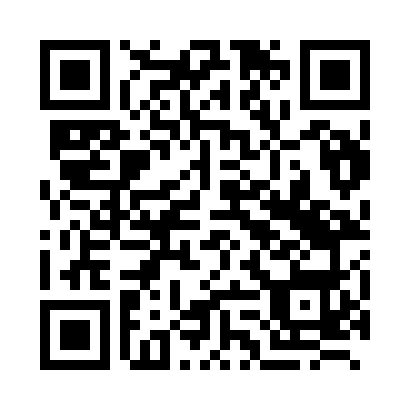 Prayer times for Yen Bai, VietnamWed 1 May 2024 - Fri 31 May 2024High Latitude Method: NonePrayer Calculation Method: Muslim World LeagueAsar Calculation Method: ShafiPrayer times provided by https://www.salahtimes.comDateDayFajrSunriseDhuhrAsrMaghribIsha1Wed4:105:2911:583:196:267:412Thu4:095:2811:573:196:277:413Fri4:085:2811:573:196:277:424Sat4:085:2711:573:186:287:425Sun4:075:2711:573:186:287:436Mon4:065:2611:573:186:287:447Tue4:055:2511:573:176:297:448Wed4:055:2511:573:176:297:459Thu4:045:2411:573:176:307:4510Fri4:035:2411:573:166:307:4611Sat4:035:2311:573:166:317:4712Sun4:025:2311:573:166:317:4713Mon4:015:2211:573:166:317:4814Tue4:015:2211:573:156:327:4815Wed4:005:2211:573:156:327:4916Thu3:595:2111:573:156:337:5017Fri3:595:2111:573:156:337:5018Sat3:585:2011:573:146:347:5119Sun3:585:2011:573:146:347:5120Mon3:575:2011:573:146:347:5221Tue3:575:1911:573:146:357:5322Wed3:565:1911:573:136:357:5323Thu3:565:1911:573:136:367:5424Fri3:555:1911:573:136:367:5425Sat3:555:1811:573:136:377:5526Sun3:555:1811:583:136:377:5627Mon3:545:1811:583:136:387:5628Tue3:545:1811:583:136:387:5729Wed3:545:1811:583:136:387:5730Thu3:535:1711:583:136:397:5831Fri3:535:1711:583:146:397:58